Standard blower pulley to Delta shaft adapterAluminum bar stock requirement and Lathe Operations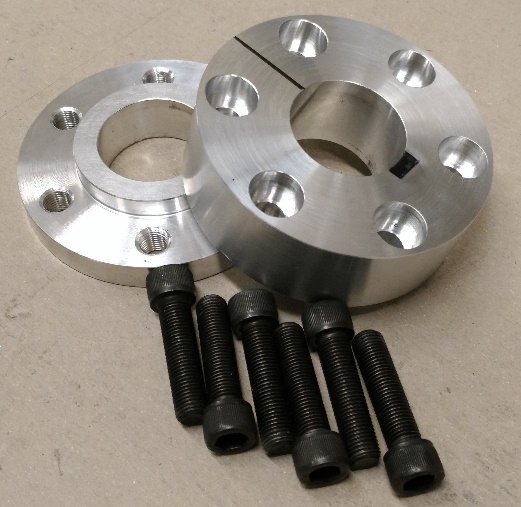 Aluminum 3 ½” Bar Stock – Order on e-bay (cut to size)Back piece - .437 + .150 = .587 + about 1/8 excess when cut = .71. Order 5/8”. Note: 1/8 excess required to hold on lathe. This is standard excess from supplier.Front piece – 1.100 + .15 = 1.250 + about 1/8 excess when cut by supplier = 1.375. Order 1 ¼”.Back PieceFind square end – chuck on this end.Indicate OD at end furthest from chuck to minimize runout +/- .002.Face to cleanup.Turn OD to minimum cleanup down to jaw.Chamfer 45 degree.C-drill for 1.373 center hole.Drill 5/8” through for 1 5/16” hole.Drill 1 5/16” as deep as possible to clear chuck jaws. Use 1 5/16” Deming drill (shank reduced to ½”).Turn part around.Indicate OD to +/- .001.Face to .587 (.437 + .150).Cut .150 step x 2.001 +/-.001 (Check 2” hole in pulley for proper fit).Chamfer all sharp edges.Bore center hole to 1.377 +/_.001 and chamfer. Check with 1.373 locator for easy fit.Front PieceFind square end – chuck on this end.Indicate OD at end furthest from chuck to minimize runout +/- .002.Face to cleanup.Turn OD to minimum cleanup down to jaw.Chamfer 45 degree.C-drill for 1.373 center hole.Drill 5/8” through for 1 5/16” hole.Drill 1 5/16” as deep as possible to clear chuck jaws. Use 1 5/16” Deming drill (shank reduced to ½”).Turn part around.Indicate OD to +/- .001.Face to 1.250 (1.100 + .150).Cut .150 step x 2.001 +/-.001 (Check 2” hole in pulley for proper fit).Chamfer all sharp edges.Bore center hole to 1.377 +/_.001 and chamfer. Check with 1.373 diameter aluminum locator for snug fit.Bridgeport milling operation next.